Открытый запрос предложений № 3от 13 июля 2016 годана право заключения Договора на выполнение разработки проектно-сметной документации, топографической съемки, строительно-монтажных работ по объекту: «Реконструкция кабельной линии 6 кВ 42.4 (КЛ 6 кВ ТП-42 РУ-6 кВ яч. №4 – ТП-63 РУ-6 кВ яч. №3)». (КОТИРОВОЧНАЯ ДОКУМЕНТАЦИЯ)
Заказчик: Акционерное общество «Невинномысская электросетевая компания» (АО «НЭСК»): 357100, Ставропольский край, г. Невинномысск, ул. Гагарина, 50-а.Извещением о проведении процедуры Открытого запроса предложений (далее – Запрос предложений), опубликованным в Единой информационной системе в сфере закупок товаров, работ, услуг для обеспечения государственных и муниципальных нужд (далее - Единая информационная система, ЕИС: www.zakupki.gov.ru и сайте Заказчика: www.nevesk.ru, пригласило юридических лиц и индивидуальных предпринимателей (далее — Участники запроса предложений, Подрядчики), к участию в Запросе предложений на право заключения Договора на выполнение разработки проектно-сметной документации, топографической съемки, строительно-монтажных работ по объекту: «Реконструкция кабельной линии 6 кВ 42.4 (КЛ 6 кВ ТП-42 РУ-6 кВ яч. №4 – ТП-63 РУ-6 кВ яч. №3)».	Лицо, ответственное за проведение начальник ОКС и ЭЭС АО «НЭСК» Поспелов Геннадий Иванович, т.: 8(86554) 6-21-48; e-mail: info@nevesk.ru.По организационным вопросам обращаться к контактному лицу: юрисконсульт АО «НЭСК» Чернобай Александра Ивановна, e-mail: info@nevesk.ru; т.: 8(86554)9-54-52.Установленные Заказчиком требования к качеству, техническим характеристикам товара, работы, услуги, к их безопасности, к функциональным характеристикам (потребительским свойствам) товара, к размерам, упаковке, отгрузке товара, к результатам работы и иные требования, связанные с определением соответствия поставляемого товара, выполняемой работы, оказываемой услуги потребностям Заказчика1.1. Требования к поставляемому товару (выполняемым работам, оказываемым услугам) и условиям поставки товара (выполнения работ, оказания услуг):1.1.1. По результатам Запроса предложений Заказчик намерен заключить Договор на выполнение разработки проектно-сметной документации, топографической съемки, строительно-монтажных работ по объекту: «Реконструкция кабельной линии 6 кВ 42.4 (КЛ 6 кВ ТП-42 РУ-6 кВ яч. №4 – ТП-63 РУ-6 кВ яч. №3)»:1.1.2. Технические требования: сечение КЛ-6 кВ не менее 185 мм.кв. номинальное напряжение кабеля 10 кВ, прокладку КЛ-6 кВ выполнить в ПНД трубе диаметром не менее 100 мм. методом прокола с использованием установки ГНБ. Врезку нового участка КЛ-6 кВ произвести в местах сближения со старым кабелем в районе домов № 46 и 31 по ул. Гагарина.1.1.3. Особые условия: Работы, предусмотренные настоящим Запросом предложений, выполняются в условиях городской застройки. 1.1.4. Подрядчик должен обеспечить выполнение следующих условий:1.1.4.1. Выполнение проектных и строительно-монтажных работ по реконструкции КЛ-6 кВ осуществлять собственной спецтехникой и персоналом без привлечения субподрядной организации. Для выполнения работ по топографической съемке объекта Подрядчик вправе привлечь субподрядную организацию.1.1.4.2. Поставить необходимые комплектующие изделия, строительную технику, а также осуществить их приемку, разгрузку и складирование. Подрядчик несет ответственность за ненадлежащее качество предоставленных им материалов, а также за предоставление материалов, обремененных правами третьих лиц.1.1.4.3. Работы должны быть выполнены в строгом соответствии с ПУЭ и ПТЭ.1.1.4.4. К производству работ допускаются лица, имеющие специальную подготовку и прошедшие инструктаж по технике безопасности при выполнении данного вида работ с обязательным занесением записи в журнал инструктажа. При производстве работ обязательно выполнение технических условий, организационных и технических мероприятий (в том числе оформление нарядов-допусков) и технологических требований согласно действующим нормативным актам.1.1.4.5. При производстве работ должны использоваться оборудование, машины, механизмы, предназначенные для конкретных условий или допущенные к применению органами государственного надзора.1.1.4.6. Охрана труда рабочих (персонала Подрядчика) должна обеспечиваться выдачей необходимых средств индивидуальной защиты (спец. перчатки, каски, спецодежда, обувь и др.) выполнение мероприятий по коллективной защите работающих (ограждение, освещение, защитные и предохранительные устройства – стропы, канаты и т.д.).1.1.4.7. Подрядчик самостоятельно обеспечивает своим персоналом необходимые мероприятия по технике безопасности, безопасности дорожного движения, пожаробезопасности, охране окружающей среды, зеленых насаждений во время проведения работ.1.1.4.8. На объекте должны быть в наличии материальные и технические средства для осуществления мероприятий по спасению людей и ликвидации аварий.1.1.4.9. Подрядчик должен устранить недостатки, выявленные при производстве и приемке работы за свой счет.1.1.4.10. Немедленно предупредить Заказчика о независящих от него обстоятельствах, которые могут повлиять на качество результатов выполняемой работы, либо создают невозможность ее завершения в срок.1.1.4.11. До подписания акта сдачи-приемки завершенных работ обеспечить вывоз оборудования, транспортных средств, инструментов, приборов, инвентаря, строительных материалов, изделий, конструкций, строительного мусора, а также привести территорию производства работ в соответствие с государственными санитарно-эпидемиологическими правилами и нормами.1.1.5. Гарантийный срок на выполненные проектные и строительно-монтажные работы – не менее 36 месяцев с момента сдачи объекта.Гарантийные сроки на используемые при выполнении работ материалы – в соответствии с паспортами заводов-изготовителей.1.1.6. Все оборудование должно соответствовать ГОСТу Р 32144-2013 в части электромагнитной совместимости.1.1.7. Полностью все требования к выполняемым работам изложены в «Техническом задании» (Приложение №1 к настоящему Запросу предложений).1.2. Сведения о начальной (максимальной) цене Договора (цене лота):Стоимость товара (работ, услуг) по Договору не может превышать – 1 557 823,34 руб. (Один миллион пятьсот пятьдесят семь тысяч восемьсот двадцать три руб. 34 коп.) без учета НДС; 1 838 231,54 руб. (Один миллион восемьсот тридцать восемь тысяч двести тридцать один руб. 54 коп.) с учетом НДС.1.3. Сведения о валюте, используемой для формирования цены Договора, порядок формирования цены Договора (цены лота) (с учетом или без учета расходов на перевозку, страхование, уплату таможенных пошлин, налогов и других обязательных платежей):Валютой, используемой при формировании ценового предложения и в расчетах, является российский рубль.Цена поставки товара (выполняемых работ, оказания услуг) должна включать все установленные законодательством налоги (в том числе НДС), сборы, таможенные пошлины и иные расходы.1.4. Место, условия и сроки (периоды) поставки товара, выполнения работы, услуги:Место выполнения работ: Ставропольский край, г. Невинномысск.Работы должны быть выполнены в срок не позднее 31 июля 2016 г.Условия выполнения работ, предусмотренных настоящим Запросом предложений – согласно п.п.1.1. настоящей Котировочной документации.1.5. Форма, сроки и порядок оплаты товара, работы, услуги:1.5.1. Заказчик оплачивает выполненные проектные и строительно-монтажные работы посредством безналичного перечисления денежных средств на расчетный счет Подрядчика в следующем порядке:- 70% от общей стоимости Договора на основании актов КС-2, КС-3, счета-фактуры, и при условии выполнения требований п.1 настоящей Котировочной документации, а также предоставления комплекта исполнительной документации о выполнении проектных и строительно-монтажных работ в течение 90 (девяносто) банковских дней с момента получения оригинала счета с условием подписания указанных актов;- 30% от общей стоимости Договора в течение 30 (тридцати) банковских дней с момента получения Акта осмотра электроустановки, выданного уполномоченным органом Ростехнадзора.2. Порядок проведения процедуры Запроса предложений2.1. Требования к Участникам закупки и перечень документов, представляемых Участниками закупки для подтверждения их соответствия установленным требованиям:2.1.1. Участником закупки может быть любое юридическое лицо или несколько юридических лиц, выступающих на стороне одного Участника закупки, независимо от организационно-правовой формы, формы собственности, места нахождения и места происхождения капитала, либо любое физическое лицо или несколько физических лиц, выступающих на стороне одного Участника закупки, в том числе индивидуальный предприниматель или несколько индивидуальных предпринимателей, выступающих на стороне одного Участника закупки.2.1.2. Обязательные требования к Участникам закупки:2.1.2.1. Полная правоспособность на участие в Запросе предложений, заключение и исполнение Договора по результатам Запроса предложений.2.1.2.2. Соответствие Участника закупки требованиям, устанавливаемым в соответствии с законодательством Российской Федерации к лицам, осуществляющим выполнение работ, являющихся предметом закупки.2.1.2.3. Непроведение ликвидации Участника закупки - юридического лица и отсутствие решения арбитражного суда о признании Участника закупки - юридического лица, индивидуального предпринимателя банкротом и об открытии конкурсного производства.2.1.2.4. Неприостановление деятельности Участника закупки в порядке, предусмотренном Кодексом Российской Федерации об административных правонарушениях, на день подачи Заявки на участие в Запросе предложений.2.1.2.5. Отсутствие у Участника закупки задолженности по начисленным налогам, сборам и иным обязательным платежам в бюджеты любого уровня или государственные внебюджетные фонды за прошедший календарный год, размер которой превышает 25 (двадцать пять) процентов балансовой стоимости активов Участника закупки по данным бухгалтерской отчетности за последний завершенный отчетный период. При наличии задолженности Участник закупочной процедуры считается соответствующим установленному требованию в случае, если он обжалует наличие указанной задолженности в соответствии с законодательством Российской Федерации и решение по такой жалобе на день рассмотрения Заявки на участие в Запросе предложений не принято.2.1.2.6. Отсутствие сведений об Участнике Запроса предложений в реестрах недобросовестных поставщиков, предусмотренных Федеральными законами Российской Федерации от 18 июля 2011 г. № 223-ФЗ «О закупках товаров, работ, услуг отдельными видами юридических лиц», от 05 апреля 2013 г. № 44-ФЗ «О контрактной системе в сфере закупок товаров, работ, услуг для обеспечения государственных и муниципальных нужд», а также в реестре недобросовестных поставщиков, сформированном в порядке, действовавшем до дня вступления в силу Федерального закона от 05 апреля 2013 г. № 44-ФЗ «О контрактной системе в сфере закупок товаров, работ, услуг для обеспечения государственных и муниципальных нужд» на период его существования (действия).2.1.2.7. Отсутствие фактов неисполнения (ненадлежащего исполнения) Участником Запроса предложений обязательств по выполнению работ, по Договорам, заключенным с Заказчиком за последние 2 (два) года, предшествующие дате размещения извещения о закупке.2.1.2.8. Наличие у Участника опыта выполнения Договоров, предметом которых является продукция выполнение работ, аналогичных предмету закупки.2.1.2.9. Наличие у Участника материально-технических ресурсов (производственных мощностей, технологического оборудования, специального транспорта).2.1.2.10. Наличие у Участника кадровых ресурсов соответствующей квалификации.2.1.2.11. Наличие у Участника на территории г. Невинномысска производственной базы, находящейся в его собственности.2.1.2.12. Для выполнения гарантийных обязательств время реагирования по устранению дефектов (недостатков) по заявке Заказчика - 3 (три) часа.Перечень документов, представляемых Участниками Запроса предложений для подтверждения их соответствия установленным требованиям указан в п.п. 2.2.20 настоящей Котировочной документации.2.2. Требования к содержанию, форме, оформлению и составу Заявки на участие в закупке:2.2.1. Заявка должна быть подана на русском языке и оформлена по форме, приведенной в Приложении №2 к настоящему Запросу предложений, и быть действительной не менее чем до даты подписания Договора по результатам Запроса предложений.2.2.2. Заявка должна быть подписана лицом, имеющим право в соответствии с законодательством Российской Федерации действовать от лица Участника (Подрядчика) без доверенности, или надлежащим образом уполномоченным им лицом на основании доверенности (далее — уполномоченное лицо). Заявка также должна быть заверена печатью Участника (Подрядчика) при ее наличии.2.2.3. Участник вправе подать только одну Заявку на участие в Запросе предложений. В случае подачи нескольких предложений (заявок) все они будут отклонены без рассмотрения по существу.2.2.4. Ответственность за достоверность предоставленных данных несет Участник. Заказчик не обязан осуществлять проверку содержащихся в Заявке данных.2.2.5. Ответственность за несвоевременную подачу Котировочной заявки или неполный комплект документов в составе Заявки на участие в Запросе предложений несет Участник.2.2.6. Участник самостоятельно несет все расходы, связанные с подготовкой и подачей Заявки, Заказчик не отвечает по этим расходам и не имеет обязательств перед Участниками, независимо от хода и результатов Запроса предложений, если иное не предусмотрено законодательством Российской Федерации.2.2.7. Все документы в составе Котировочной заявки на участие в Запросе предложений должны быть четко отпечатаны, читаемы при просмотре.2.2.8. Несоответствие Участника Запроса предложений требованиям, установленным Заказчиком в настоящей Котировочной документации, является основанием для отклонения его Заявки.2.2.9. В любое время до окончания срока представления Котировочных заявок Заказчик вправе по собственной инициативе либо в ответ на запрос Участника закупки внести изменения в извещение о проведении Запроса предложений, Котировочную документацию или Проект договора.2.2.10. Изменения, вносимые в извещение, Котировочную документацию или Проект договора размещаются Заказчиком в Единой информационной системе и сайте Заказчика не позднее чем в течение 3 (трех) дней со дня принятия решения о внесении указанных изменений.2.2.11. Заказчик вправе отказаться от проведения Запроса предложений в любое время до момента заключения Договора с победителем (единственным участником) Запроса предложений, не неся при этом никакой ответственности перед Участниками закупки, в том числе по возмещению каких-либо затрат, связанных с подготовкой и подачей Заявки на участие в Запросе предложений.Об отказе от проведения Запроса предложений Заказчик размещает извещение в Единой информационной системе и сайте Заказчика.2.2.12. До окончания срока подачи Котировочных заявок Заказчик вправе по любой причине продлить этот срок. Извещение о продлении срока подачи Заявок размещается в Единой информационной системе и сайте Заказчика.2.2.13. В случае если после окончания срока подачи Котировочных заявок не подано ни одной Заявки Заказчик (по решению закупочной комиссии) может выбрать одну из возможностей:2.2.13.1. Продлить срок подачи Котировочных заявок.2.2.13.2. Объявить новый Запрос предложений (при этом Заказчик вправе изменить требования Котировочной документации и условия исполнения Договора).2.2.13.3. Осуществить закупку у Единственного поставщика (подрядчика).При этом Заказчик в случаях, предусмотренных подпунктами 2.2.13.1 и 2.2.13.2 настоящего пункта в зависимости от принятого решения размещает в Единой информационной системе и сайте Заказчика извещение о продлении срока подачи Котировочных заявок или о повторном размещении заказа путем Запроса предложений.2.2.14. Лицо, подавшее Заявку на участие в Запросе предложений, вправе изменить или отозвать Заявку в любое время до момента окончания срока их подачи, установленного Котировочной документацией.Изменение и (или) отзыв Заявок после окончания срока их подачи, установленного Котировочной документацией, не допускается.2.2.15. Заявки, полученные Заказчиком после окончания срока их подачи, установленного Котировочной документацией, не рассматриваются, не вскрываются и хранятся вместе с документацией о закупке.2.2.16. Заказчиком установлено требование об обеспечении Заявки. Размер обеспечения Заявки на участие в Запросе предложений устанавливается в 25 000.00 руб. (двадцать пять тысяч рублей 00 копеек). Обеспечение должно быть перечислено Заказчику до 19.07.2016 г. на расчетный счет:АО «НЭСК»; ИНН/КПП: 2631802151/263101001; ОГРН: 1122651000152;Р/с № 40702810160250000541 в отделении № 5230 Сбербанка России г. Ставрополь К/с 30101810907020000615 БИК 040702615.В назначении платежа необходимо указать наименование платежа - обеспечение заявки по Открытому запросу предложений № 3 от 13 июля 2016 года.В течение 3 (трех) рабочих дней после подведения результатов проведения Запроса предложений (размещении протокола подведения итогов по рассмотрению Котировочных заявок в Единой информационной системе и сайте Заказчика) обеспечение Заявки будет возвращено Участникам Запроса предложений, не ставшим его победителем или с отклоненными Заявками путем перечисления денежных средств на расчетный счет, указанный ими в Заявке.Победителю Запроса предложений обеспечение Заявки возвращается в течение 3 (трех) рабочих дней после подписания Договора путем перечисления денежных средств на расчетный счет, указанный им в Заявке.2.2.17. Настоящей Котировочной документацией установлено требование об обеспечении исполнения Договора, заключаемого по результатам Запроса предложений в форме передачи в залог денежных средств.Размер обеспечения составляет 15 (пятнадцать) процентов от начальной (максимальной) цены Договора с учетом НДС, указанной в таблице п.п.1.1.1 настоящей Котировочной документации, то есть:275 734,73 руб. (Двести семьдесят пять тысяч семьсот тридцать четыре руб., 73 коп.).Реквизиты для перечисления обеспечения исполнения обязательств по Договору:АО «НЭСК»; ИНН/КПП 2631802151/263101001; ОГРН 1122651000152;Р/с № 40702810160250000541 в отделении № 5230 Сбербанка России г. Ставрополь К/с 30101810907020000615 БИК 040702615.В назначении платежа необходимо указать наименование платежа - обеспечение исполнения Договора по Открытому запросу предложений № 3 от 13 июля 2016 года.2.2.18. В течение 3 (трех) рабочих дней после размещения протокола подведения итогов по рассмотрению Котировочных заявок Участник Запроса предложений, ставший победителем обязан произвести оплату обеспечения Договора и предоставить Заказчику платежное поручение с отметкой банка, после чего Заказчик направит ему для подписания Договор на поставку товара (выполнение работ, оказание услуг) на условиях настоящего Запроса предложений и предложения победителя по цене.2.2.19. Возврат обеспечения Договора осуществляется Заказчиком в течение 5 (пяти) рабочих дней после выполнения Подрядчиком всех обязательств, предусмотренных Договором (то есть после подписания сторонами актов КС-2 и КС-3 и получения Акта осмотра электроустановки, выданного уполномоченным органом Ростехнадзора).2.2.20. Участник в составе своей Заявки должен представить следующие документы:2.2.20.1. Заявка по форме, являющейся Приложением № 2 к настоящей Котировочной документации, содержащая цену проектных и строительно-монтажных работ по объекту с указанием сведений о включенных или не включенных в неё расходах (налоги, сборы, стоимость материалов и другие обязательные платежи), подписанное уполномоченным лицом и заверенное печатью Участника при ее наличии.2.2.20.2. Документ, подтверждающий полномочия лица, подписывающего Заявку Участника, на право участия в данном Запросе предложений (в том числе на право заключения Договора, являющегося предметом Запроса предложений), (с печатью при ее наличии).2.2.20.3. Копия свидетельства о постановке Участника на учет в налоговом органе, заверенная Участником (с печатью при ее наличии).2.2.20.4. Копия свидетельства о государственной регистрации Участника в качестве юридического лица или предпринимателя, заверенная Участником (с печатью при ее наличии).2.2.20.5. Копия бухгалтерского баланса Участника за 2015 г., с отметкой налогового органа о принятии или распечаткой подтверждения специализированного оператора связи об отправке отчетности, заверенная Участником (с печатью - при её наличии).2.2.20.6. Копия Устава, заверенная Участником, (с печатью при её наличии) – для участников-юридических лиц.2.2.20.7. Копия свидетельства СРО о допуске к работам (на проектные работы), заверенная Участником (с печатью при ее наличии);2.2.20.8. Копия свидетельства СРО о допуске к работам (на строительно-монтажные работы), заверенная Участником (с печатью при ее наличии);2.2.20.9. Перечень спецтехники для выполнения данных видов работ (в том числе в обязательном порядке – установка ГНБ) и копии паспортов на каждую задействованную единицу спецтехники, предназначенную для конкретных условий и допущенную к применению органами государственного надзора, заверенный Участником (с печатью при ее наличии);2.2.20.10. Копии документов, подтверждающих наличие и квалификацию персонала Участника, участвующего в выполнении предусмотренных настоящей Котировочной документацией проектных и строительно-монтажных работ:1) выписки из трудовых книжек;2) копии приказов или выписки из приказов, подтверждающие трудовую деятельность персонала;3) выписки из документов об образовании и разряде;4) копии протоколов о сдаче экзамена по электробезопасности;5) копии удостоверений.Указанный перечень документов должен быть представлен на каждого сотрудника, участвующего в выполнении проектных и строительно-монтажных работ, предусмотренных в п.п.1.1.1. настоящей Котировочной документации;2.2.20.11. Перечень имеющихся в наличии защитных средств с протоколами испытаний и т.п.;2.20.20.12. Локальный сметный расчет на строительно-монтажные работы и Смета на проектные (изыскательские) работы по объекту, указанному в таблице п.п.1.1.1. настоящей Котировочной документации;2.2.20.13. Копии сертификатов на материалы;2.2.20.14. Сведения о кандидатуре (ФИО, должность, телефон, факс, адрес электронной почты для связи) в состав рабочей комиссии по решению спорных вопросов об отнесении к гарантийным случаям выявленных дефектов на объектах для определения их причин;2.2.20.15. Копия свидетельства о праве собственности на объект недвижимости или иной документ, подтверждающий наличие в собственности Участника на территории г. Невинномысска производственной базы (в соответствии с требованиями, установленными п.п.2.1.2.11 настоящей Котировочной документации);2.2.20.16. Заполненная декларация о соответствии участника закупки критериям отнесения к субъектам малого и среднего предпринимательства по форме, являющейся Приложением № 4 к настоящей Котировочной документации (в случае отнесения Участника к субъектам малого и среднего предпринимательства) или справка, составленная в свободной форме – о том, что Участник не относится к субъектам малого и среднего предпринимательства. 2.2.20.17. Перечень объектов, по которым Участником выполнялись аналогичные работы на основании договоров за предшествующие пять лет, в том числе с указанием заключенных Участником по результатам выигранных торгов и котировок, с указанием даты заключения, предмета договора, заказчика по договору.2.2.20.18.Выписка из ЕГРЮЛ или ЕГРИП, выданная не более чем за 6 (шесть) месяцев до даты размещения извещения о проведении Запроса предложений в Единой информационной системе и сайте Заказчика, либо заверенная Участником копия такой выписки с печатью (при ее наличии).2.2.20.19. Копия документа, подтверждающего применяемую систему (режим) налогообложения, заверенная Участником (с печатью при ее наличии). Допускается справка в свободной форме, составленная и подписанная Участником и заверенная его печатью (при ее наличии).2.2.20.20. Платежное поручение Участника с отметкой банка об оплате обеспечения Заявки.2.2.20.21.Справка из налогового органа о состоянии расчетов по налогам, сборам, пеням, штрафам, процентам организаций и индивидуальных предпринимателей, выданная по состоянию не ранее, чем 31 декабря 2015 года, или Справка из налогового органа об отсутствии у Участника задолженности по начисленным налогам, сборам и иным обязательным платежам в бюджеты любого уровня или государственные внебюджетные фонды за прошедший календарный год, размер которой превышает 25 (двадцать пять) процентов балансовой стоимости активов участника размещения заказа по данным бухгалтерской отчетности за последний отчетный завершенный период, или копия, заверенная Участником (с печатью при ее наличии).2.2.20.22. Опись документов и форм, представленных для участия в Запросе предложений.2.2.21. Участники, сведения о которых внесены в Реестр потенциальных участников закупочных процедур АО «НЭСК» на выполнение строительно-монтажных работ на объектах электросетевого хозяйства Акционерного общества «Невинномысская электросетевая компания» (АО «НЭСК») могут не представлять документы указанные в подпунктах с 2.2.20.3. по 2.2.20.6., с 2.2.20.8. по 2.2.20.11., с 2.2.20.14. по 2.2.20.17. пункта 2.2.20 настоящей Котировочной документации, а предоставляют заверенную копию выписки из протокола рассмотрения заявок по Предварительному квалификационному отбору №1 от 10 марта 2016 года о включении Участника в Реестр – с печатью (при её наличии).2.3. Требования к описанию Участниками закупки поставляемого товара, который является предметом закупки, его функциональных характеристик (потребительских свойств), его количественных и качественных характеристик, требования к описанию Участниками закупки выполняемой работы, оказываемой услуги, которые являются предметом закупки, их количественных и качественных характеристик:Участник Запроса предложений описывает все выполняемые им виды и объемы работ путем составления Сметы на проектные (изыскательские) работы и Локального сметного расчета (на строительно-монтажные работы).2.4. Критерии и порядок оценки и сопоставления Заявок на участие в закупке:2.4.1. Критериями оценки для определения победителя Запроса предложений являются: соответствие всем требованиям, установленным в Котировочной документации, наибольший срок гарантии на выполненные строительно-монтажные работы, предусмотренные настоящей Котировочной документацией, наличие достаточного и наиболее квалифицированного персонала, необходимой спецтехники, наименьшая цена выполняемых работ.2.4.2. Закупочная комиссия в течение 3 (трех) рабочих дней, следующих за днем окончания срока подачи Котировочных заявок, рассматривает Заявки на соответствие их требованиям, установленным в Котировочной документации, и оценивает их по установленным в ней критериям.Заказчик вправе продлить срок рассмотрения и оценки Заявок по решению закупочной комиссии, оформленному отдельным протоколом, который не публикуется в Единой информационной системе и сайте Заказчика. При этом Участники должны быть уведомлены о продлении срока рассмотрения и оценки Заявок любым способом, включая телефонограмму.2.4.3. Рассмотрение Заявок заключается в определении соответствия каждого Участника закупки требованиям, установленным Котировочной документацией, соответствия Заявки, поданной таким Участником, требованиям Котировочной документации и соответствия предлагаемых товаров, (работ, услуг) требованиям Котировочной документации.2.4.4. В случае, если при проведении отборочной стадии отклонены все полученные Заявки или Заявка только одного Участника не была отклонена, Запрос предложений признается несостоявшимся.Заказчик вправе заключить Договор с Участником закупки, подавшим такую Заявку, и в этом случае Договор считается заключенным по результатам проведенной конкурентной процедуры.2.4.5. Оценка Заявок осуществляется в строгом соответствии с процедурами и критериями, указанными в Котировочной документации.2.4.6. В процессе оценки Заявок на участие в Запросе предложений закупочная комиссия каждой Заявке относительно других по мере уменьшения степени выгодности содержащихся в них условий исполнения Договора присваивает порядковые номера. Заявке на участие в Запросе предложений, в которой содержится лучшее сочетание условий исполнения Договора, закупочная комиссия присваивает первый номер.В случае, если в нескольких Заявках содержатся равнозначные сочетания условий исполнения Договора, меньший порядковый номер присваивается Заявке на участие в Запросе предложений, которая поступила ранее других Заявок, содержащих такие условия.Сравнение Заказчиком стоимостных критериев в Заявках Участников (независимо от того какую систему налогообложения применяют Участники) производится по суммам без учета НДС.Победителем в проведении Запроса предложений признается Участник, подавший Заявку, которая отвечает всем требованиям, установленным в Котировочной документации и предложивший наиболее выгодные условия исполнения Договора (Заявке которого присвоен первый номер).2.4.7. Результаты рассмотрения и оценки Котировочных заявок оформляются протоколом, который размещается в Единой информационной системе и сайте Заказчика не позднее чем через 3 (три) рабочих дня со дня его подписания.2.4.8. В случае отклонения по результатам рассмотрения и оценки Заявок закупочной комиссией всех Котировочных заявок Заказчик вправе осуществить повторное размещение заказа путем Запроса предложений (с правом изменить условия исполнения Договора) или осуществить закупку у Единственного поставщика.2.5. Порядок, место, дата начала и дата окончания срока подачи Заявок на участие в закупке:2.5.1 Участник Запроса предложений направляет или подает Котировочную заявку в кабинет № 116 (специалисту по закупкам юридического отдела АО «НЭСК») по адресу: 357100, Ставропольский край, г. Невинномысск, ул. Гагарина, 50-а в бумажной форме с приложением всех необходимых документов, указанных в п.п. 2.2.20. настоящей Котировочной документации, в запечатанном конверте, с указанием на нём: «Открытый запрос предложений № 3 от 13 июля 2016 года на право заключения Договора на выполнение разработки проектно-сметной документации, топографической съемки, строительно-монтажных работ по объекту: «Реконструкция кабельной линии 6 кВ 42.4 (КЛ 6 кВ ТП-42 РУ-6 кВ яч. №4 – ТП-63 РУ-6 кВ яч. №3)» Участник закупки вправе указать на таком конверте свое фирменное наименование, почтовый адрес (для юридического лица) или фамилию, имя, отчество, сведения о месте жительства (для физического лица).2.5.2. Срок подачи Заявки:	- дата начала подачи Заявок: «13» июля 2016 года;	- дата окончания подачи Заявок: «20» июля 2016 года в 10 час. 00 мин. (время московское).2.6. Формы, порядок, сроки начала и окончания предоставления Участникам закупки разъяснений положений Документации о закупке:2.6.1. Любые заинтересованные лица вправе обратиться к Заказчику с запросом о разъяснении положений Котировочной документации в письменной форме за подписью руководителя или уполномоченного лица (с приложением копии документов, подтверждающих полномочия) в срок не позднее, чем за 3 (три) рабочих дня до даты окончания подачи Заявок. Заказчик предоставляет разъяснения положений Котировочной документации в течение 3 (трех) рабочих дней с даты получения запроса.2.6.2. Заказчик направляет посредством факсимильной связи или электронной почты разъяснения заинтересованному лицу, направившему запрос и размещает данные разъяснения (без указания наименования или адреса заинтересованного лица, от которого был получен запрос на разъяснения) в Единой информационной системе и сайте Заказчика не позднее чем в течение 3 (трех) дней со дня предоставления указанных разъяснений.2.6.3. Запросы о разъяснении положений Котировочной документации, поступившие позднее, чем за 3 (три) рабочих дня до окончания срока подачи Заявок, указанного в Котировочной документации, не рассматриваются, ответы на такие запросы не предоставляются.2.7. Место и дата вскрытия конвертов с Заявками, рассмотрения предложений Участников Запроса предложений и подведения итогов закупки:2.7.1. Место вскрытия конвертов с Заявками, рассмотрения и подведения итогов Запроса предложений (определение победителя): Акционерное общество «Невинномысские электрические сети», 375100; Ставропольский край, г. Невинномысск, ул. Гагарина, 50-а.	2.7. 2. Дата и время вскрытия конвертов с Заявками:	- 20 июля 2016 г., в 10 час. 00 мин. (время московское).2.7.3. Дата рассмотрения Заявок и подведение итогов Запроса предложений (определения победителя):- не позднее: 21 июля 2016 г.3. Прочие положения3.1. Данная процедура Запроса предложений не является конкурсом, и ее проведение не регулируется статьями 447—449 части первой Гражданского кодекса Российской Федерации. Данная процедура Запрос предложений также не является публичным конкурсом и не регулируется статьями 1057—1061 части второй Гражданского кодекса Российской Федерации. Таким образом, данная процедура Запрос предложений не накладывает на Заказчика соответствующего объема гражданско-правовых обязательств.3.2. Опубликованное Извещение вместе с настоящей Котировочной документацией по Запросу предложений, являются приглашением делать оферты и должны рассматриваться Участниками в соответствии с этим.3.3. Предложение Участника имеет правовой статус оферты и будет рассматриваться Заказчиком в соответствии с этим.3.4. Заказчик оставляет за собой право предложить Участникам провести переторжку (регулирование цены Договора с целью её уменьшения).3.5. Заказчик направляет Договор на подписание победителю Запроса предложений (Участнику, с которым принято решение заключить договор) в течение 1 рабочего дня после оплаты победителем (участником) обеспечения договора, предусмотренного пунктом 2.2.18. настоящей Котировочной документации. Проект договора направляется по почте или с курьером, с одновременным направлением по электронной почте или факсу, указанным в заявке Участника. Победитель (Участник, с которым принято решение заключить договор) обязан подписать и вернуть Заказчику на подпись договор в течение 1 рабочего дня с даты его получения (с одновременным направлением скана подписанного договора по электронной почте или факсу Заказчика, указанным в проекте договора).Заключение Договора путем обмена документами посредством электронной почты, факсимильной или иной связи, позволяющей достоверно установить, что документ исходит от стороны по договору, с одновременным направлением оригиналов допускается в целях сокращения времени, необходимого для подписания Договора. При этом, заключенный указанным способом Договор, имеет полную юридическую силу. 3.6. Заключенный по результатам Запроса предложений Договор фиксирует все достигнутые сторонами договоренности.3.7. Заказчик вправе отказаться от заключения Договора даже после публикации протокола об определении победителя, не неся при этом никакой ответственности перед Участниками закупки, в том числе по возмещению каких-либо затрат, связанных с подготовкой и подачей заявки на участие в закупочной процедуре.Приложения:Приложение № 1: Техническое задание – на 2 л.Приложение № 2: Форма предложения (Заявки) – на 3 л.Приложение № 3: Проект Договора - на 5 л.Приложение № 4 Форма декларации о соответствии участника закупки критериям отнесения к субъектам малого и среднего предпринимательства – на 4 л.Лицо, ответственное за проведение Запроса предложений:Начальник ОКС и ЭЭС							Поспелов Г.И.Юрисконсульт								Чернобай А.И.Приложение №1 к Запросу предложений№ 3 от 13 июля 2016г.Техническое заданиепо объекту: «Реконструкция кабельной линии 6 кВ 42.4 (КЛ 6 кВ ТП-42 РУ-6 кВ яч. №4 – ТП-63 РУ-6 кВ яч. №3)».1.	Основание для проектирования и выполнения строительно-монтажных работ: Реконструкция кабельной линии 6 кВ 42.4 (КЛ 6 кВ ТП-42 РУ-6 кВ яч. №4 – ТП-63 РУ-6 кВ яч. №3). 2.	Источник финансирования: Собственные средства АО «НЭСК»3.	Сроки выполнения работ по проектированию: не позднее 31 июля 2016 г.Сроки выполнения строительно-монтажных работ: не позднее 31 июля 2016 г.4.	1 стадия – Проектная документация в составе рабочей документации (далее рабочая документация).5.	Базовые качественные характеристики:Рабочая документация должна быть выполнена в соответствии с:- Правилами устройства электроустановок (ПУЭ);- Правилами технической эксплуатации электроустановок потребителей;- Постановлением правительства РФ №87 от 16.02.2009 «О составе разделов проектной документации и требованию к их содержанию»;- ГОСТ 21.1101-2009 «Основные требования к проектной и рабочей документации»;- Другими действующими нормами, правилами, а также инструкциями и рекомендациями фирм-производителей кабельной продукции.6.	Особые условия: Работы по реконструкции будут проводиться в условиях городской застройки.7.	Технические требования: сечение КЛ-6 кВ не менее 185 мм. кв., номинальное напряжение кабеля 10 кВ, прокладку КЛ-6 кВ выполнить в ПНД трубе диаметром не менее 100 мм. методом прокола с использованием установки ГНБ. Врезку нового участка КЛ-6 кВ произвести в местах сближения со старым кабелем в районе домов № 46 и 31 по ул. Гагарина.8.	Требования по технике безопасности: Предусмотреть мероприятия по охране труда при производстве работ и последующей эксплуатации.9.	Требование к наличию лицензий или свидетельств: Подрядчик, выполняющий разработку рабочей и сметной документации и строительно-монтажные работы должен иметь:- Свидетельство о допуске к работам по подготовке проектной документации, по строительству, реконструкции, капитальному ремонту объектов капитального строительства, которые оказывают влияние на безопасность, объектов капитального строительства (приказ № 624 от 30.12.2009 г. Министерства регионального развития РФ) с допусками к следующим видам работ:- Работы по подготовке проектов наружных сетей электроснабжения до 35 кВ включительно и их сооружений.- Работы по подготовке проектов мероприятий по охране окружающей среды.- Работы по подготовке проектов мероприятий по обеспечению пожарной безопасности.- СРО на выполнение проектных и строительно-монтажных работ по строительству сетей 6-10 кВ.Подрядчик не вправе привлекать к выполнению работы третьих лиц, за исключением выполнения работ по топографической съемке.10.	Состав и требования к содержанию проектной документации: Проектная документация должна состоять из текстовой и графической частей, а именно:1. Пояснительная записка:1.1. Пояснительная записка.1.2.Схема планировочной организации земельного участка.1.3. Архитектурные решения.1.4. Конструктивные и объемно-планировочные решения.1.5. Сведения об инженерном оборудовании, о сетях инженерно-технического обеспечения, перечень инженерно-технических мероприятий, содержание технологических решений подраздел "Система электроснабжения".1.6. Проект организации строительства.1.7. Проект организации работ по сносу или демонтажу объектов капитального строительства.1.8. Перечень мероприятий по охране окружающей среды.1.9. Мероприятия по обеспечению пожарной безопасности.1.10. Ведомость строительно-монтажных работ.1.11.Смета с обоснованием замены механизмов и машин по каждому виду работ.1.12. Иная документация в случаях, предусмотренных федеральными законами.2. Графическая часть:2.1 Топографическая карта-схема с указанием границ административно-территориальных образований, по территории которых планируется провести трассу линейного объекта.2.2 План и продольный профиль трассы с инженерно-геологическим разрезом с указанием пикетов, углов поворота, обозначением существующих, проектируемых, реконструируемых, сносимых зданий и сооружений, трасс сетей инженерно-технического обеспечения, сопутствующих и пересекаемых коммуникаций.2.3. План трассы с указанием участков воздушных линий связи (включая места размещения опор, марки подвешиваемых проводов) и участков кабельных линий связи (включая тип кабеля, глубины заложения кабеля, места размещения наземных и подземных линейно-кабельных сооружений).11.	Требования к оформлению проектно-сметной документации (Определяется заказчиком):	Сметы должны быть составлены в базовых ценах на 01.01.2001 г. с применением индексов изменения сметной стоимости по статьям затрат, утвержденных Министром строительства, архитектуры и ЖКХ СК, на дату предоставления Рабочей документации на согласование.  Стоимость материалов, не включенных в расценки, должна быть определена на основании «Сборника средних сметных цен на материалы, изделия и конструкции, применяемые в строительстве» (далее – СССЦ) на дату предоставления Рабочей документации на согласование, в случае, если в СССЦ отсутствует необходимая позиция материала или стоимость материала в СССЦ имеет значительное отклонение от текущей рыночной цены этого материала, то стоимость определяется на основе счетов-фактур, согласованных с Заказчиком и приложенных к сметной документации.12.	Порядок согласования проектно-сметной документации: Проект должен быть согласован со всеми коммунальными службами г. Невинномысска и землевладельцами.13.	Уточнение и дополнение задания: Настоящее задание может уточняться и дополняться в установленном порядке по согласованию сторон.14.	Требования к оформлению сдаточной документации: Сдаточная документация должна быть оформлена в соответствии с инструкцией И.1.13-07, ПТЭ станций и сетей.         Всю необходимую дополнительную информацию получить в АО «НЭСК».Начальник ОКС и ЭЭС								Поспелов Г.И.Приложение №2 к Запросу предложений№3 от 13 июля 2016г.ФОРМА ЗАЯВКИНа бланке организации-ЗаказчикаИсх. № ___ Дата ___ __________ 20__ г.                                                          В закупочную комиссию АО «НЭСК»ЗАЯВКАНА УЧАСТИЕ В ЗАПРОСЕ ПРЕДЛОЖЕНИЙ № 3от 13.07.2016 г. НА ПРАВО ЗАКЛЮЧЕНИЯДОГОВОРА НА ВЫПОЛЕНИЕ ПРОЕКТНО-СМЕТНОЙ ДОКУМЕНТАЦИИ, ТОПОГРАФИЧЕСКОЙ СЪЕМКИ, СТРОИТЕЛЬНО-МОНТАЖНЫХ РАБОТ ПО ОБЪЕКТУ: «РЕКОНСТРУКЦИЯ КАБЕЛЬНОЙ ЛИНИИ 6 кВ № 42.4 (КЛ 6 кВ ТП-42 РУ-6 кВ яч. №4-ТП-63 РУ-6 кВ яч. №3)».Изучив Котировочную документацию на право заключения вышеупомянутого Договора_____________________________________________________________________________(наименование и организационно правовая форма Участника размещения заказа)_____________________________________________________________________________________в лице _______________________________________________________________________________(наименование должности, Ф.И.О. руководителя, уполномоченного лица)сообщает о согласии участвовать в Запросе предложений на условиях, установленных в Котировочной документации, и направляет настоящую Заявку.Информация об Участнике:Участник сообщает о своем намерении выполнить разработку проектно-сметной документации, топографическую съемку, строительно-монтажные работы по объекту: «Реконструкция кабельной линии 6 кВ 42.4 (КЛ 6 кВ ТП-42 РУ-6 кВ яч. №4 – ТП-63 РУ-6 кВ яч. №3)» по Запросу предложений № 3 от 13 июля 2016 г. на следующих условиях:3. Гарантийный срок на выполненные проектные и строительно-монтажные работы – _______________(но не менее 36 месяцев с момента сдачи объекта).4. Гарантийные сроки на используемые при выполнении работ материалы – в соответствии с паспортами заводов-изготовителей.5. В цену работ включены все установленные законодательством налоги (в том числе НДС), сборы, таможенные пошлины, стоимость материалов и иные расходы:_________________________ [приводится перечень и характеристики сопутствующих работ (услуг), при их наличии].6. Мы согласны выполнить разработку проектно-сметной документации, топографическую съемку, строительно-монтажные работы по объекту: «Реконструкция кабельной линии 6 кВ 42.4 (КЛ 6 кВ ТП-42 РУ-6 кВ яч. №4 – ТП-63 РУ-6 кВ яч. №3)» в соответствии с требованиями Котировочной документации и Проекта договора и на условиях, которые мы представили в разделах 2-5 настоящей Заявки – с учётом требований Котировочной документации. В качестве субподрядчика на выполнение работ по топографической съемке объекта будет привлечен _______________________ (указать полное наименование, ИНН, ОГРН, юридический и почтовый адрес субподрядчика).7. Участник согласен с тем, что в случае подачи Заявки, не отвечающей требованиям Законодательства Российской Федерации, Документации о проведении Запроса предложений № 3 от 13 июля 2016 г, Участник не будет допущен Закупочной комиссией к участию в процедуре рассмотрения Заявок.8. Если наши предложения, изложенные выше, будут приняты, мы берем на себя обязательства по осуществлению выполнения работ в соответствии с требованиями Котировочной документации и согласно нашим предложениям, которые мы просим включить в Договор.9. Настоящей Заявкой подтверждаем, что в отношении__________________________________ _____________________________________________________________________________________(наименование участника размещения заказа)не проводится процедура ликвидации, банкротства, деятельность не приостановлена.10. Настоящим гарантируем достоверность представленной нами в Заявке информации и подтверждаем право Заказчика, не противоречащее требованию формирования равных для всех Участников Запроса предложений условий, запрашивать у нас, в уполномоченных органах власти и у упомянутых в нашей Заявке юридических лиц информацию, уточняющую представленные нами в ней сведения, в том числе сведения о соисполнителях.11. В случае, если наши предложения будут признаны лучшими, мы берем на себя обязательства подписать Договор (с оплатой его обеспечения), право на заключение которого является предметом Запроса предложений в соответствии с требованиями Котировочной документации и условиями наших предложений, в срок предусмотренный Котировочной документацией.12. В случае если наши предложения будут лучшими после предложений победителя Запроса предложений, а победитель будет признан уклонившимся от заключения Договора, мы обязуемся подписать данный Договор (с оплатой его обеспечения) в соответствии с требованиями Котировочной документации и условиями нашего предложения по цене.13. Сообщаем, что для оперативного уведомления нас по вопросам организационного характера и взаимодействия с Заказчиком нами уполномочен _____________________________________________________________________________________.(контактная информация уполномоченного лица)14. Корреспонденцию в наш адрес просим направлять по адресу: _____________________________________________________________________________________.Адрес электронной почты: _________________________________________________________.15. К настоящей Заявке прилагаются документы согласно описи.Приложение №3 к Запросу предложений                                                              от 13 июля 2016 г.                                             ПРОЕКТ ДОГОВОРА  «____» июля 2016 г.				г. Невинномысск	Акционерное общество «Невинномысская электросетевая компания», именуемое в дальнейшем «ЗАКАЗЧИК», в лице генерального директора Шинкарева Евгения Васильевича, действующего на основании Устава, и ________________________________________, именуемый в дальнейшем «ПОДРЯДЧИК», в лице ______________________, действующего на основании _____________, по результатам проведения Запроса предложений и в соответствии с Протоколом подведения итогов по рассмотрению Котировочных заявок №____ от _____________ заключили настоящий договор о нижеследующем:1. Предмет договора1.1. Подрядчик выполняет разработку проектно-сметной документации, топографическую съемку, строительно-монтажные работы по объекту: «Реконструкция кабельной линии 6 кВ 42.4 (КЛ 6 кВ ТП-42 РУ-6 кВ яч. №4 – ТП-63 РУ-6 кВ яч. №3)», сдает Заказчику выполненные работы в гарантийную эксплуатацию.1.2. Заказчик принимает выполненные работы и своевременно оплачивает их в порядке и на условиях, определенных настоящим договором.1.3. Содержание и объем работ определяются в прилагаемых к договору согласованных сторонами Сметах, составляющих неотъемлемую часть настоящего договора.1.4. Для осуществления топографической съемки Подрядчик обязуется привлечь субподрядчика ______________________________________. «Подрядчик» обязан незамедлительно уведомить «Заказчика» о заключении договора с субподрядчиком и стоимости работ по проведению топографической съемке по данному договору с предоставлением копии заключенного договора.2. Стоимость работ2.1. Стоимость работ составляет: _____________________ руб. (__________________________руб.), в т.ч. НДС 18% - ______________________ руб. (________________руб.).3. Сроки выполнения работ3.1. Работы по настоящему договору должны быть выполнены в следующие сроки:- начало работ: с даты подписания договора;- окончание работ: не позднее 31.07.2016 г.3.2. «Подрядчик» имеет право на продление срока выполнения работ в следующих случаях:а) при задержке «Заказчиком» своих обязательств таким образом, что выполнение работ «Подрядчиком» тоже задерживается;б) в случаях возникновения обстоятельств непреодолимой силы;в) в случае выявления потребности в дополнительных работах, не предусмотренных договором;г) по иным объективным причинам, возникающим в ходе выполнения работ.3.3. «Подрядчик» имеет право досрочно выполнить и сдать работы «Заказчику» при условии его заблаговременного уведомления об окончании работ.4. Обязательства «Подрядчика»Для выполнения настоящего договора в счет стоимости, предусмотренной разделом 2, «Подрядчик» обязан:4.1. Выполнить своими силами (за исключением работ, предусмотренных п. 1.4) все работы в объеме и сроки, предусмотренные в настоящем договоре, и сдать работы «Заказчику» в состоянии, позволяющем эксплуатацию объекта, в том числе: технический отчет.4.2. Выполнить работы в строгом соответствии с ПУЭ и ПТЭ.4.3. Поставить необходимые материалы, комплектующие изделия, строительную технику, а также осуществить их приемку, разгрузку и складирование.4.4. Немедленно предупредить «Заказчика» о не зависящих от «Подрядчика» обстоятельствах, которые могут повлиять на качество результатов выполняемой работы либо создают невозможность ее завершения в срок.4.5. До подписания акта сдачи-приемки завершенных работ обеспечить вывоз оборудования, транспортных средств, инструментов, приборов, инвентаря, строительных материалов, изделий, конструкций, строительного мусора, а также привести территорию производства работ в соответствие с государственными санитарно-эпидемиологическими правилами и нормами.4.6. Устранить недостатки, выявленные при производстве и приемке работы за свой счет.4.7. Передать «Заказчику» комплект исполнительной документации по проделанной работе (в том числе исполнительную схему) в отношении объекта, указанного в Договоре, а также проектно-сметную документацию и документацию по топографической съемке по одному экземпляру каждой.Архивные экземпляры документации, перечисленной в настоящем пункте остаются у «Подрядчика».5. Обязательства «Заказчика»Для выполнения настоящего договора «Заказчик» обязан:5.1. При приемке работы произвести проверку по качеству и объему.5.2. Произвести оплату выполненных работ в порядке, предусмотренном разделом 6 настоящего договора.5.3. Выполнить в полном объеме иные обязательства, предусмотренные настоящим договором.6. Платежи и расчеты6.1. Подрядчик» представляет «Заказчику» соответствующие документы по расчетам за фактически выполненные работы (акты КС-2, справку КС-3).6.2. «Заказчик» в течение 3 (трех) банковских дней оформляет в надлежащем порядке и возвращает предъявленные «Подрядчиком» формы КС-2 и КС-3 или в те же сроки направляет в адрес последнего мотивированный письменный отказ в их оформлении. В случае отсутствия представления «Заказчиком» мотивированного письменного отказа в принятии выполненных работ в указанный в настоящем пункте срок, работы считаются принятыми и подлежат оплате «Заказчиком».6.3. Оплата фактически выполненных работ производится в следующем порядке: - 70% от общей стоимости договора на основании актов КС-2, КС-3, счета-фактуры, и при условии предоставления комплекта исполнительной документации о выполнении строительно-монтажных работ в строгом соответствии с п. 1.1. настоящего Договора в течение 90 (Девяносто) банковских дней с момента получения оригинала счета с условием подписания указанных актов, а также предоставления технических отчетов о выполнении строительно-монтажных работ;- 30 % от общей стоимости договора в течение 30 (тридцати) банковских дней с момента получения Акта осмотра электроустановки, выданного уполномоченным органом Ростехнадзора.7. Производство работ7.1. К производству работ допускаются лица, имеющие специальную подготовку и прошедшие инструктаж по технике безопасности при выполнении данного вида работ с обязательным занесением записи в журнал инструктажа. При производстве работ обязательно выполнение технических условий, организационных и технических мероприятий (в том числе оформление нарядов-допусков) и технологических требований согласно действующим нормативным актам.7.2. При производстве работ должны использоваться оборудование, машины, механизмы, предназначенные для конкретных условий или допущенные к применению органами государственного надзора.7.3. На объекте должны быть в наличии материальные и технические средства для осуществления мероприятий по спасению людей и ликвидации аварий.7.4. Охрана труда рабочих (персонала «Подрядчика») должна обеспечиваться выдачей необходимых средств индивидуальной защиты (спец. перчатки, каски, спецодежда, обувь и др.) выполнением мероприятий по коллективной защите работающих (ограждение, освещение, защитные и предохранительные устройства – стропы, канаты и т.д.).7.5. «Подрядчик» самостоятельно обеспечивает своим персоналом необходимые мероприятия по технике безопасности, безопасности дорожного движения, пожаробезопасности, охране окружающей среды, зеленых насаждений во время проведения работ.7.6. Работа по Договору выполняется «Подрядчиком» из материалов «Подрядчика». «Подрядчик» несет ответственность за ненадлежащее качество предоставленных им материалов, а также за предоставление материалов, обремененных правами третьих лиц.7.7. В случае, если «Заказчиком» будут обнаружены скрытые некачественно выполненные работы, то «Подрядчик» своими силами и без увеличения стоимости работ обязан в согласованный срок переделать эти работы для обеспечения их надлежащего качества.7.8. «Заказчик» вправе при исполнении договора в одностороннем порядке изменить объем работ, предусмотренных договором, в случае выявления потребности в дополнительных работах, не предусмотренных договором, но связанных с работами предусмотренными договором или прекращении потребности в предусмотренной договором части работ.8. Охрана работ8.1. «Подрядчик» обеспечит надлежащую охрану материалов, оборудования, строительной техники и другого имущества на весь период проведения работ на объекте.8.2. Ответственность за сохранность построенных и отремонтированных зданий и сооружений, инженерных систем, оборудования, материалов и другого имущества после приемки объекта несет «Заказчик».9. Свидетельство СРО9.1. Свидетельство «Подрядчика» на выполнение строительно-монтажных работ по данному Договору – № ____________от «__»___________года.Срок действия –________. 9.2. Свидетельство «Подрядчика» на выполнение проектно-сметных работ по данному Договору - № ____________от «___» __________года. Срок действия –___________. 10. Гарантии сторон10.1. «Подрядчик» гарантирует:10.1.1. Выполнение работ в полном объеме и в установленные сроки.10.1.2. Качество выполняемых работ в соответствии с действующими нормами.10.1.3. Что качество строительных материалов, комплектующих изделий, конструкций систем, применяемых в фазе выполнения работ, будет соответствовать государственным стандартам, техническим условиям и иметь соответствующие сертификаты, технические паспорта или другие документы, удостоверяющие качество.10.1.4. Гарантийный срок на выполненные строительно-монтажные работы –___месяцев с момента сдачи объекта (но не менее 36 месяцев).10.1.5. Гарантийный срок на строительные материалы и комплектующие изделия – в соответствии с указанным в стандартах или технических паспортах на эти изделия.10.1.6. Качество выполнения проектно-сметной документации в соответствии с заданием на проектирование, техническим условиям.10.1.7.  Выезд по гарантийным обязательствам на устранение выявленных дефектов в течение 3-х часов по заявке «Заказчика».10.1.8. Выделение своего представителя в комиссию при возникновении спорных вопросов об отнесении к гарантийным случаям выявленных дефектов на объектах для определения их причин.10.2. «Заказчик» гарантирует:10.2.1. Оплату выполненных работ.10.2.2. Выделение своего представителя в комиссию при возникновении спорных вопросов об отнесении к гарантийным случаям выявленных дефектов на объектах для определения их причин.11. Расторжение договора подряда	11.1. «Заказчик» вправе потребовать расторжения договора с «Подрядчиком» в случае задержки «Подрядчиком» хода производства работ по его вине, когда срок окончания работ, установленных в договоре, увеличивается более чем на один месяц.	11.2. При расторжении договора по совместному решению «Заказчика» и «Подрядчика» незавершенное производство работ передается «Заказчику», который оплачивает «Подрядчику» стоимость работ в объеме, определяемом ими совместно.11.3. Сторона, решившая расторгнуть договор согласно положениям настоящей статьи, направляет письменное уведомление другой стороне. Договор расторгается в установленном порядке.12. Ответственность сторон12.1. В случае просрочки исполнения «Заказчиком» своих обязательств по оплате, предусмотренных настоящим договором, «Подрядчик» вправе потребовать уплату пени. Пеня начисляется за каждый день просрочки исполнения обязательства, начиная со дня, следующего после дня истечения установленного договором срока исполнения обязательства. Размер пени устанавливается в размере действующей на день уплаты пени ставки рефинансирования Центрального банка Российской Федерации. «Заказчик» освобождается от уплаты пени, если докажет, что просрочка исполнения указанного обязательства произошла вследствие непреодолимой силы или по вине другой стороны.12.2. За нарушение обязательств, установленных разделом 4 настоящего договора «Подрядчик» уплачивает «Заказчику» пеню в размере действующей на день уплаты пени ставки рефинансирования Центрального банка Российской Федерации от стоимости невыполненных работ. При невыполнении обязательств по договору, кроме уплаты пени, «Подрядчик» возмещает также понесенные «Заказчиком» убытки.12.3. Пеня, предусмотренная пунктами 12.1 и 12.2 настоящего договора, подлежит уплате только при условии предъявления одной стороной договора другой стороне соответствующего письменного уведомления (требования).12.4. Уплата пени за просрочку или иное ненадлежащее исполнение обязательств по настоящему договору, а также возмещение убытков, причиненных ненадлежащим исполнением обязательств, не освобождает стороны от исполнения этих обязательств в натуре.12.5. «Подрядчик» несет полную ответственность перед «Заказчиком» за надлежащее исполнение работ.13. Особые условия13.1. Срок действия договора: с момента подписания договора и до полного выполнения сторонами своих обязательств.13.2. Ущерб, нанесенный третьему лицу в результате проведения работ на объекте по вине «Подрядчика», компенсируется «Подрядчиком», а по вине «Заказчика» - «Заказчиком».13.3. Все изменения и дополнения к настоящему договору считаются действительными, если они оформлены в письменном виде и подписаны сторонами.13.4. Любая договоренность между «Заказчиком» и «Подрядчиком», влекущая за собой новые обязательства по настоящему договору, должна быть письменно подтверждена сторонами в форме дополнений или изменений к настоящему договору.13.5. Во всем остальном, что не предусмотрено договором, применяются нормы законодательства Российской Федерации.13.6. Все спорные вопросы, возникающие в ходе исполнения настоящего договора, разрешаются Арбитражным судом Ставропольского края в установленном порядке.13.7. Настоящий договор составлен в двух экземплярах, имеющих одинаковую юридическую силу, один – «Подрядчику» и один – «Заказчику». Экземпляры договора и иные документы, переданные посредством факсимильной связи или по электронной почте, имеют одинаковую юридическую силу с оригиналом, при условии последующего предоставления и подписания оригиналов.13.8. Приложения к Договору, являющиеся его неотъемлемой частью:1) Локальный сметный расчет № __________ (Выполнение строительно-монтажных работ по объекту: «Реконструкция кабельной линии 6 кВ 42.4 (КЛ 6 кВ ТП-42 РУ-6 кВ яч. №4 – ТП-63 РУ-6 кВ яч. №3)»).2) Смета на проектные (изыскательские) работы (Реконструкция кабельной линии 6 кВ 42.4 (КЛ 6 кВ ТП-42 РУ-6 кВ яч. №4 – ТП-63 РУ-6 кВ яч. №3)».14. Расчетные счета и адреса сторонЗАКАЗЧИК		ПОДРЯДЧИК:_______________ Е.В. Шинкарев	_________________   м.п.	м.п.Начальник Юридического отдела                                                                 ______________ Колчанова Н.А.Лицо, ответственноеза проведение Запроса предложений:начальник отдела ОКС и ЭЭ	____________Поспелов Г.И.Юрисконсульт	_______________Чернобай А.И.Приложение №4К Запросу предложений                                                              от 13 июля 2016 г.                                                                                                                                                   ФОРМАдекларации о соответствии участника закупкикритериям отнесения к субъектам малогои среднего предпринимательства    Подтверждаем, что _____________________________________________________                          (указывается наименование участника закупки)в  соответствии  со  статьей  4  Федерального  закона  "О развитии малого и среднего   предпринимательства   в   Российской   Федерации"  удовлетворяет критериям отнесения организации к субъектам _______________________________________________________________                               (указывается субъект малого или среднего предпринимательствав зависимости от критериев отнесения)предпринимательства, и сообщаем следующую информацию:    1. Адрес местонахождения (юридический адрес): ____________________________________________________________________________________________________________________________.    2. ИНН/КПП: ______________________________________________________________________.                                          (N, сведения о дате выдачи документа и выдавшем его органе)    3. ОГРН: __________________________________________________________________________.    4.  Сведения  о  наличии  (об  отсутствии) сведений в реестре субъектов малого  и  среднего  предпринимательства  субъекта  Российской Федерации (в случае  ведения  такого  реестра  органом  государственной  власти субъекта Российской Федерации) ____________________________________________________________________________________. (наименование уполномоченного органа, дата внесения в реестр и номер в реестре)    5.  Сведения  о  соответствии  критериям отнесения к субъектам малого и среднего  предпринимательства,  а  также  сведения  о производимых товарах, работах, услугах и видах деятельности <1>:___________________________________             (подпись)        М.П.___________________________________________________________________________      (фамилия, имя, отчество (при наличии) подписавшего, должность)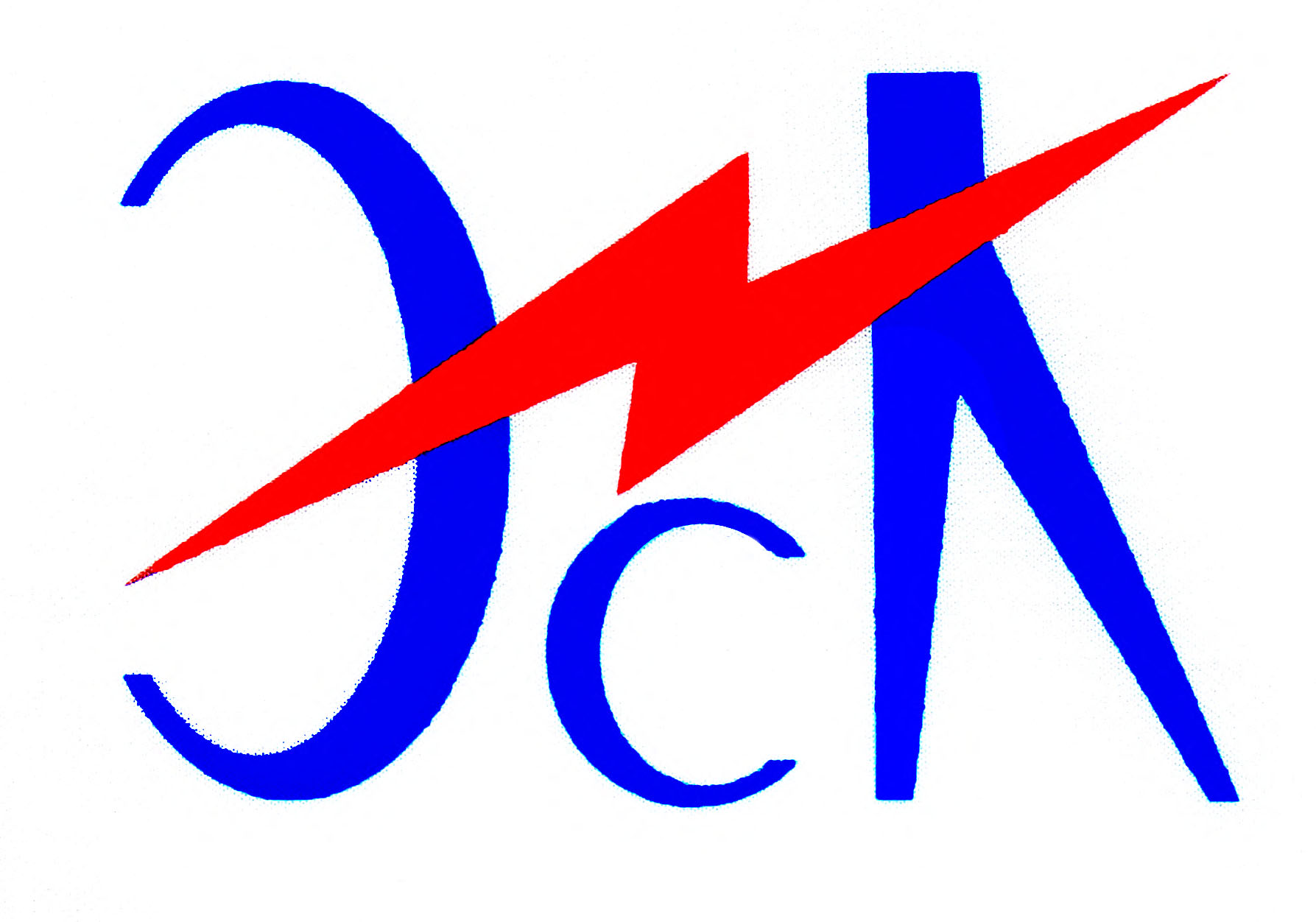 Акционерное общество«Невинномысская электросетеваякомпания»(АО «НЭСК»)Гагарина ул., д.50а, НевинномысскСтавропольский край, 357100тел/факс: (86554) 3-01-40e-mail info@nevesk.ruhttp://nevesk.ruОКПО 30443999 ОГРН 1122651000152ИНН/КПП 2631802151/263101001___________   №_____________На №________ от ____________          УТВЕРЖДАЮ:          Генеральный директор            АО «НЭСК»             _______________ Шинкарев Е.В.            «___»____________2016 г.          УТВЕРЖДАЮ:          Генеральный директор            АО «НЭСК»             _______________ Шинкарев Е.В.            «___»____________2016 г.№ п/пНаименование объекта и вида работЕд. изм.Кол-воСроквыполненияНачальная (максимальная) цена без учета НДС, руб.Начальная (максимальная) цена с учетом НДС руб.1.Выполнение разработки проектно-сметной документации, топографической съемки, строительно-монтажных работ по объекту: «Реконструкция кабельной линии 6 кВ 42.4 (КЛ 6 кВ ТП-42 РУ-6 кВ яч. №4 – ТП-63 РУ-6 кВ яч. №3)»усл. ед.1до 31 июля 2016 г.1 557 823,341 838 231,54Итого:Итого:Итого:Итого:1 557 823,341 838 231,54Полное наименование Участника с указанием организационно-правовой формы:Сокращенное наименование Участника:ОГРН:ИНН/КПП:Юридический адрес:Почтовый адрес:Банковские реквизиты (наименование и адрес банка, номер расчетного счета Участника в банке, телефоны банка, прочие банковские реквизиты):Телефоны Участника (с указанием кода города):Факс Участника (с указанием кода города):Адрес электронной почты Участника:Фамилия, Имя и Отчество руководителя Участника, имеющего право подписи согласно учредительным документам, с указанием должности и контактного телефона:№ п/пНаименование объекта и вида работЕд. изм.Кол-воСроквыполненияНачальная (максимальная) цена без учета НДС, руб.Начальная (максимальная) цена с учетом НДС руб.1.Выполнение разработки проектно-сметной документации, топографической съемки, строительно-монтажных работ по объекту: «Реконструкция кабельной линии 6 кВ 42.4 (КЛ 6 кВ ТП-42 РУ-6 кВ яч. №4 – ТП-63 РУ-6 кВ яч. №3)».усл. ед.1до __________________Итого:Итого:Итого:Итого:______________Должность лица, подписавшего ЗаявкуПодпись ФИО ЗАКАЗЧИКАО «НЭСК»357100, г. Невинномысск, ул. Гагарина, 50-а, тел./факс 3-01-40ИНН 2631802151 КПП 263101001ОГРН 1122651000152Р/с № 40702810160250000541 в отделении № 5230 Сбербанка России г. Ставрополь БИК 040702615К/с 30101810907020000615ПОДРЯДЧИК__________________________Юридический адрес:___________________тел. _____________, факс. ________________ИНН _____________ КПП ________________Р/сч. № ________________________________, Банк___________________________________ БИК ______________К/сч. __________________________________ ОКОНХ __________, ОКПО ______________ п/пНаименование сведений <2>Малые предприятияСредние предприятияПоказатель1 <3>23451.Суммарная доля участия в уставном (складочном) капитале (паевом фонде) Российской Федерации, субъекта Российской Федерации, муниципальных образований, общественных и религиозных организаций (объединений), благотворительных и иных фондов в уставном (складочном) капитале (паевом фонде) указанных юридических лиц не должна превышать двадцать пять процентов (за исключением суммарной доли участия, входящей в состав активов акционерных инвестиционных фондов, состав имущества закрытых паевых инвестиционных фондов, состав общего имущества инвестиционных товариществ), процентовне более 25не более 25-2.Суммарная доля участия в уставном (складочном) капитале (паевом фонде) иностранных юридических лиц, процентовне более 49не более 49-3.Суммарная доля участия, принадлежащая одному или нескольким юридическим лицам, не являющимся субъектами малого и среднего предпринимательства, процентовне более 49не более 49-4.Средняя численность работников за предшествующий календарный год (определяется с учетом всех работников, в том числе работающих по договорам гражданско-правового характера или по совместительству с учетом реально отработанного времени, работников представительств, филиалов и других обособленных подразделений указанных микропредприятия, малого предприятия или среднего предприятия) за последние 3 года, человекдо 100 включительноот 101 до 250 включительноуказывается количество человек (за каждый год)4.Средняя численность работников за предшествующий календарный год (определяется с учетом всех работников, в том числе работающих по договорам гражданско-правового характера или по совместительству с учетом реально отработанного времени, работников представительств, филиалов и других обособленных подразделений указанных микропредприятия, малого предприятия или среднего предприятия) за последние 3 года, человекдо 15 - микропредприятиеот 101 до 250 включительноуказывается количество человек (за каждый год)5.Выручка от реализации товаров, работ, услуг без учета налога на добавленную стоимость или балансовая стоимость активов (остаточная стоимость основных средств и нематериальных активов) за последние 3 года, млн. рублей8002000указывается в млн. рублей (за каждый год)5.Выручка от реализации товаров, работ, услуг без учета налога на добавленную стоимость или балансовая стоимость активов (остаточная стоимость основных средств и нематериальных активов) за последние 3 года, млн. рублей120 в год - микропредприятие20006.Сведения о видах деятельности юридического лица согласно учредительным документам или о видах деятельности физического лица, внесенного в Единый государственный реестр индивидуальных предпринимателей и осуществляющего предпринимательскую деятельность без образования юридического лица, с указанием кодов ОКВЭД2 и ОКПД2---7.Сведения о производимых субъектами малого и среднего предпринимательства товарах, работах, услугах с указанием кодов ОКВЭД2 и ОКПД2---8Сведения об участии в утвержденных программах партнерства отдельных заказчиков с субъектами малого и среднего предпринимательствада (нет)(в случае участия - наименование заказчика, реализующего программу партнерства)да (нет)(в случае участия - наименование заказчика, реализующего программу партнерства)да (нет)(в случае участия - наименование заказчика, реализующего программу партнерства)9.Наличие сведений о субъекте малого и среднего предпринимательства в реестре участников программ партнерствада (нет)(при наличии - наименование заказчика - держателя реестра участников программ партнерства)да (нет)(при наличии - наименование заказчика - держателя реестра участников программ партнерства)да (нет)(при наличии - наименование заказчика - держателя реестра участников программ партнерства)10.Наличие опыта исполнения государственных, муниципальных контрактов, гражданско-правовых договоров бюджетных учреждений либо договоров, заключенных с юридическими лицами, подпадающими под действие Федерального закона "О закупках товаров, работ, услуг отдельными видами юридических лиц"да (нет)(при наличии - количество исполненных контрактов и общая сумма)да (нет)(при наличии - количество исполненных контрактов и общая сумма)да (нет)(при наличии - количество исполненных контрактов и общая сумма)11.Сведения о наличии опыта производства и поставки продукции, включенной в реестр инновационной продукциида (нет)да (нет)да (нет)12.Сведения о наличии у субъекта малого и среднего предпринимательства статуса лица, участвующего в реализации проекта создания и обеспечения функционирования территориально обособленного комплекса (инновационного центра "Сколково")---13.Сведения о том, что руководитель, члены коллегиального исполнительного органа, главный бухгалтер субъекта малого и среднего предпринимательства не имеют судимости за преступления в сфере экономики (за исключением лиц, у которых такая судимость погашена или снята), а также о том, что в отношении указанных физических лиц не применялось наказание в виде лишения права занимать определенные должности или заниматься определенной деятельностью, связанной с деятельностью субъекта малого и среднего предпринимательства, и административное наказание в виде дисквалификациида (нет)да (нет)да (нет)14.Информация о наличии сведений о субъекте малого и среднего предпринимательства в реестрах недобросовестных поставщиков, предусмотренных Федеральным законом "О закупках товаров, работ, услуг отдельными видами юридических лиц" и Федеральным законом "О контрактной системе в сфере закупок товаров, работ, услуг для обеспечения государственных и муниципальных нужд"да (нет)да (нет)да (нет)